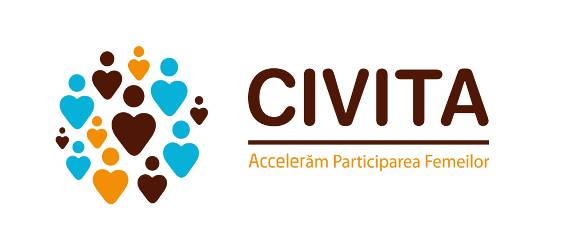 FORMULAR DE APLICARECIVITA - Program de Accelerare a Participării Femeilor DATA LIMITĂ DE APLICARE: 10 AUGUSTFormularele vor fi expediate împreună cu CV-ul la adresele de e-mail viorica.doros@progen.md  şi cpd@progen.md  „CIVITA” îşi propune să consolideze buna guvernare la nivel local, prin abilitarea femeilor din zonele rurale pentru a avea un rol activ în procesul de luare a deciziilor şi de dezvoltare a comunităţilor lor. Pe termen lung, proiectul îşi propune să contribuie, de asemenea, la reducerea sărăciei în comunităţile selectate drept urmare a unei guvernări mai bune, comunitățile fiind mai orientate spre nevoile oamenilor. Proiectul este la cea de-a doua ediţie şi are drept grup țintă femeile tinere din sate sau oraşe mici. În cadrul proiectului, 50 de femei tinere care prezintă interes şi potenţial pentru a deveni actori de schimbare li se va oferi posibilitatea de a participa la un program de leadership inovator care va dura 12 luni. Programul va oferi o gamă largă de oportunităţi de dezvoltare de leadership, cuprinzând mai multe etape: Cursuri de instruire – Septembrie – Decembrie(vor avea loc în zilele de vineri şi sâmbătă)Modul I – Dezvoltarea abilităților de Leadership; Modul II – Dezvoltarea Abilităților de Lucru în echipă.Modul III – Leadership ComunitarModul III – Liderie în acțiune prin planificarea şi scrierea inițiativei comunitare.Couching şi Mentoring (C&M) – suport informațional din partea unor experți în domeniu bazat pe experiența acumulată. Fiecare participantă va a fi ghidată de un coach (expert în domeniu) pentru a atinge obiectivele prestabilite pentru implementarea cu succes a proiectului în comunitatea din care vin. Modulul C&M este conceput pentru beneficiarii care vor participa la toate modulele de formare. – Ianuarie –Mai.Stagii de practică care vor oferi şansa participantelor să îşi  folosească aptitudinile dobândite şi să obțină experienţă în raionul sau satul lor de origine în domeniul acestora de interes.                                  – Februarie – Martie.Școala de vară „Leadership Retreat” - După finalizarea stagiilor, participantele vor fi invitate la un eveniment de patru zile (bazat pe modelul "şcoală de vară"), unde femeile tinere vor împărtăşi experienţele şi lecţiile învăţate, planuri de viitor pentru dezvoltarea carierei lor şi crearea de reţele şi de a dezvolta conceptul de propuneri pentru programul de granturi mici. - IunieDezvoltarea şi punerea în aplicare a iniţiativelor comunitare mici în baza granturilor acordate. Aprilie-Septembrie.Vă încurajăm să evitaţi generalităţile în răspunsurile DVS.  Încercaţi să răspundeţi cît mai specific şi detaliat posibil. Aceasta va fi considerat drept un avantaj.1. Vă rugăm să apreciaţi, pe o scară de la 1 la 4 (1 = minim, 4 = maxim), nivelurile cunoştinţelor şi experienţei Dvs. în următoarele domenii: 2. Descrieţi pe scurt un caz real sau mai multe în care Dvs. aţi dat dovadă de abilităţi de lideră?3. Descrieţi modul în care vă implicaţi în procesul de dezvoltare a comunităţii şi procesul decizional al autorităţilor publice locale? 4. Descrieţi o problemă din comunitatea Dvs. De ce consideraţi că este o problemă? Descrieţi ce soluţii aţi propune şi modalitatea de implementare a acestora de către Dvs.? 5. Descrieţi motivaţia Dvs. şi disponibilitatea de timp pentru a realiza toate etapele programului CIVITA?  Cât timp zilnic ați putea acorda activităților din cadrul proiectului (inițiative în comunități) precum şi disponibilitatea de timp în cadrul programelor de instruire în Chişinău (vineri, sâmbătă)? Pentru a răspunde la această întrebare Vă rugăm să luaţi cunoştinţă cu descrierea tuturor etapelor programului CIVITA. (revedeți prima pagina)6. Care sunt aşteptările Dvs. vizavi de programul CIVITA? Ce cunoştințe şi abilități practice ați dori să acumulați în cadrul Programului CIVITA.Vă rugăm să expediați la adresele de e-mail viorica.doros@progen.md şi rodica.ivascu@progen.md sau la adresa Centrul Parteneriat pentru Dezvoltare, str.Armenească,13,  MD-2012, Chişinău, Republica Moldova:Formularul completat, CV-ul  Dvs.Data limită de aplicare  este  10 AUGUST 2013. **In cazul expedierii formularului prin poştă data limită de aplicare presupune data recepționării dosarului de către CPDVor fi luate în consideraţie doar dosarele complete (CV-ul şi formularul cu răspunsuri la toate întrebările).N.B. Pentru Informații adiționale contactați-ne la adresele de e-mail viorica.doros@progen.md şi rodica.ivascu@progen.md.Vă mulţumim! Mult succes!Nume şi prenumeTelefon fix şi mobilE-mailAdresa domiciliuOcupaţia de bază (funcţia)Numele organizaţiei/partidului sau altă instituţie reprezentată şi datele de contactInformaţie sumară despre locul de muncă şi responsabilităţile deţinuteAţi deţinut anterior funcţii de lideră?Intenţionaţi să candidaţi la alegerile locale din următorii ani? (daca da, pentru ce funcţie?)Aţi mai candidat pentru funcţii publice(când, pentru ce funcţie)?NivelcunoştinţeNivelexperienţăLiderismComentaţi:Comentaţi:Comentaţi:Egalitate de gen. Identitate de gen. Relaţii de genComentaţi:Comentaţi:Comentaţi:Comunicare eficientăComentaţi: Comentaţi: Comentaţi: Elaborarea şi implementarea de proiecte comunitareComentaţi: Comentaţi: Comentaţi: Participare politicăComentaţi: Comentaţi: Comentaţi: Tehnici de mobilizare a femeilor pentru participareLucru în echipăComentaţi: Comentaţi: Comentaţi: 